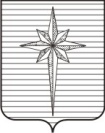 АДМИНИСТРАЦИЯ ЗАТО ЗВЁЗДНЫЙпостановление21.01.2019											   № 31Об утверждении МБДОУ детский сад «Звёздочка» подбазовым дошкольным образовательным учреждением по направлению познавательного развития детей      на основе технического конструирования На основании письма Министерства образования и науки Пермского края от 15.01.2019 № СЭД-26-01-36-54 «Об утверждении подбазовых дошкольных образовательных организаций по направлению познавательного развития детей на основе технического конструирования», пункта 2 части 2 статьи 41 Устава городского округа ЗАТО Звёздный Пермского края администрация ЗАТО Звёздный постановляет:1. Организовать инновационную деятельность муниципального бюджетного дошкольного образовательного учреждения детский сад «Звёздочка» (далее – МБДОУ детский сад «Звёздочка») в статусе подбазового дошкольного образовательного учреждения ЗАТО Звёздный по направлению познавательного развития детей дошкольного возраста на основе технического конструирования, а также для проведения и участия в муниципальных и межмуниципальных соревнованиях по робототехнике «ИКаРёнок» среди детей дошкольного возраста (далее – подбазовое ДОУ).2. Утвердить прилагаемый Состав рабочей группы подбазового ДОУ.3. Заведующему МБДОУ детский сад «Звёздочка» Немтиновой Л.П.:в срок до 01.03.2019 разработать, утвердить и представить в администрацию ЗАТО Звёздный план работы подбазового ДОУ по направлению познавательного развития детей на основе технического конструирования, а также для проведения и участия в муниципальных и межмуниципальных соревнованиях по робототехнике «ИКаРёнок» среди детей дошкольного возраста на 2018-2019 учебный год и далее ежегодно до 01 октября;осуществлять методическое, информационное, аналитическое сопровождение по направлению познавательного развития детей на основе технического конструирования;обеспечить представление отчётов о работе подбазового ДОУ ежегодно до 01 июня, а также по запросам администрации ЗАТО Звёздный и Министерства образования и науки Пермского края.4. Отделу образования и воспитания администрации ЗАТО Звёздный осуществлять контроль деятельности подбазового ДОУ.5. Опубликовать (обнародовать) настоящее постановление установленным порядком в информационном бюллетене ЗАТО Звёздный «Вестник Звёздного».6. Настоящее постановление вступает в силу после дня его подписания.7. Контроль за исполнением постановления возложить на заместителя главы администрации ЗАТО Звёздный по социальным вопросам      Шалимову Л.Н.Глава администрации ЗАТО Звёздный                                            А.М. ШвецовСОСТАВрабочей группы подбазового ДОУУТВЕРЖДЁНпостановлением администрацииЗАТО Звёздныйот 21.01.2019 № 31Руководитель группыЗамараева Е.С.(по согласованию)Заместитель заведующего по ВМР МБДОУ детский сад «Звёздочка» Члены группы:Перечнева Т.А.(по согласованию)Воспитатель МБДОУ детский сад «Звёздочка» Лебедева Е.А.(по согласованию)Воспитатель МБДОУ детский сад «Звёздочка» Дурышева И.Ф. (по согласованию)Воспитатель МБДОУ детский сад «Звёздочка» Гущина Е.В. (по согласованию)Воспитатель МБДОУ детский сад «Звёздочка» Пьянкова О.В.Специалист отдела образования     и воспитания администрации ЗАТО Звёздный 